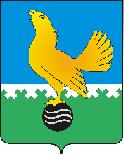 Ханты-Мансийский автономный округ-Юграмуниципальное образованиегородской округ город Пыть-Ях АДМИНИСТРАЦИЯ ГОРОДАтерриториальная комиссия по делам несовершеннолетних и защите их прав                                                                                                  www.pyadm.ru e-mail: adm@gov86.org                                                                                                                                                 e-mail: kdn@gov86.orgг.   Пыть-Ях,  1 мкр.,  дом  № 5,  кв.  № 80                                                                           р/с 40101810900000010001Ханты-Мансийский автономный округ-Югра                                                                            УФК по ХМАО-ЮгреТюменская      область     628380                                               МКУ Администрация г. Пыть-Яха, л\с 04873033440)тел.  факс  (3463)  46-62-92,   тел. 46-05-89,                                              РКЦ Ханты-Мансийск г. Ханты-Мансийск42-11-90,  46-05-92,  46-66-47                                                                                   ИНН 8612005313   БИК 047162000                                                                                                                    ОКАТМО 71885000 КПП 861201001                                                                                                                                    КБК 04011690040040000140ПОСТАНОВЛЕНИЕ28.12.2018	№ 400Актовый зал администрации города Пыть-Яха по адресу: г. Пыть-Ях, 1 мкр. «Центральный», д. 18а, в 14-30 часов (сведения об участниках заседания указаны в протоколе заседания территориальной комиссии).Об утверждении комплексного межведомственного плана мероприятий субъектов системы профилактики безнадзорности и правонарушений несовершеннолетних г.Пыть-Яха на 2019 годЗаслушав и обсудив представленные субъектами системы профилактики безнадзорности и правонарушений несовершеннолетних предложения по включению в комплексный межведомственный план мероприятий субъектов системы профилактики безнадзорности и правонарушений несовершеннолетних г.Пыть-Яха на 2019 год (далее по тексту – Комплексный межведомственный план), руководствуясь п.13 ст. 15 Закона Ханты-Мансийского автономного округа – Югры от 12.10.2005 № 74-оз «О комиссиях по делам несовершеннолетних и защите их прав в Ханты - Мансийском автономном округе - Югре и наделении органов местного самоуправления отдельными государственными полномочиями по созданию и осуществлению деятельности комиссии по делам несовершеннолетних и защите их прав»,ТЕРРИТОРИАЛЬНАЯ КОМИССИЯ ПОСТАНОВИЛА:Информации департамента образования и молодежной политики администрации города Пыть-Яха (исх. № 16-3246 от 10.12.2018), отдела опеки и попечительства администрации города Пыть-Яха (исх. № 21-2007 от 10.12.2018), БУ «Пыть-Яхский комплексный центр социального обслуживания населения» (исх. № 15/09-Исх-3051 от 07.12.2018), БУ «Пыть-Яхская окружная клиническая больница» (исх. № 7182 от 17.12.2018), КУ «Пыть-Яхский центр занятости населения» (исх. № 17/13-Исх-1576 от 10.12.2018), отдела по культуре и искусству администрации города Пыть-Яха (исх. № 19-754 от 06.12.2018), филиала по г.Пыть-Яху ФКУ УИИ УФСИН России по ХМАО-Югре (исх. № 80/ТО/50/14-1850), МБУ Центра «Современник» (исх. № 896 от 11.12.2018).Утвердить комплексный межведомственный план мероприятий субъектов системы профилактики безнадзорности и правонарушений несовершеннолетних г.Пыть-Яха на 2019 год (приложение 1).Утвердить график работы выездного консультационного пункта «ПРАВО» на 2019 год (приложение 2).Утвердить график межведомственных рейдов на 2019 год (приложение 3).Ответственным исполнителям Комплексного межведомственного плана на 2019 год представлять в территориальную комиссию информацию по исполнению запланированных мероприятий ежеквартально в срок до 10.04.2019, 10.07.2019, 10.10.2019 и 10.01.2020.Директору департамента образования и молодежной политики администрации города Пыть-Яха (П.А. Наговицына):Представить в территориальную комиссию информацию о проведенной работе по информированию:родителей о возможных рисках гибели несовершеннолетних, в том числе психоактивных веществ, в срок до 15.03.2019;несовершеннолетних о последствиях совершения противоправных действий, в том числе поджогов, в срок до 15.05.2019.Директору МАУ «ТРК Пыть-Яхинформ» (Ж.М. Матрунич):Обеспечить ежеквартальное представление в территориальную комиссию информации о размещении материалов по профилактике безнадзорности и правонарушений несовершеннолетних в эфире МАУ «ТРК Пыть-Яхинформ» и в общественно-политическом еженедельнике города Пыть-Яха «Новая северная газета» в срок до 10.04.2019, 10.07.2019, 10.10.2019 и 20.12.2019 по прилагаемой форме (приложение 4).Начальнику отдела по осуществлению деятельности территориальной комиссии по делам несовершеннолетних и защите их прав администрации города Пыть-Яха (А.А. Устинов):Обеспечить рассылку исполнителям и размещение комплексного межведомственного плана на официальном сайте администрации города Пыть-Яха в срок до 10.01.2019;Обеспечить контроль за исполнением комплексного межведомственного плана в течение 2019 года.Пункт 3.1 постановления территориальной комиссии № 386 от 19.12.2018 и пункт 3.1 постановления территориальной комиссии № 388 от 19.12.2018 снять с контроля в связи с исполнением.Председательствующий на заседании:председатель территориальной комиссии	А.П. ЗолотыхПриложение 1к постановлению территориальной комиссии № 400 от 28.12.2018Комплексный межведомственный ПЛАНмероприятий субъектов системы профилактики безнадзорности и правонарушений несовершеннолетних на 2019 год __________________________________Использованные в плане аббревиатуры:ДОиМП – Департамент образования и молодежной политики администрации города Пыть-Яха;ОКиИ – Отдел по культуре и искусству администрации города Пыть-Яха;ОМВД – Одел министерства внутренних дел России по городу Пыть-Яху;ПОКБ – БУ «Пыть-Яхская окружная клиническая больница»;УСЗН - Управление социальной защиты населения по городу Пыть-Яху;ЦЗН – КУ «Пыть-Яхский центр занятости населения»ПКЦСОН – БУ «Пыть-Яхский комплексный центр социального обслуживания населения»;Центр «Современник» - МБУ Центр профилактики употребления психоактивных веществ среди детей и молодежи «Современник».УИИ - филиал по г.Пыть-Яху ФКУ УИИ УФСИН России по ХМАО-ЮгреПриложение 2 к постановлениютерриториальной комиссии № 400 от 28.12.2018ГРАФИК РАБОТЫвыездного консультационного пункта «ПРАВО» на 2019 годПриложение 3 к постановлениютерриториальной комиссии № 400 от 28.12.2018ГРАФИК межведомственных рейдов на 2019 год*- Ответственный за предоставление информации по рейдовому мероприятию.Использованные в плане аббревиатуры и сокращения:ОТКДН - отдел по осуществлению деятельности территориальной комиссии по делам несовершеннолетних и защите их прав администрации г. Пыть-Яха;ООиП – отдел опеки и попечительства администрации города Пыть-Яха;ОМВД – ОМВД России по городу Пыть-Яху;ПКЦСОН – БУ «Пыть-Яхский комплексный центр социального обслуживания населения».ДОиМП – департамент образования и молодежной политики администрации города Пыть-Яха;ОФКиС – отдел по физической культуре и спорту администрации города Пыть-Яха;ЦЗН – КУ «Пыть-Яхский центр занятости населения»;УИИ – филиал по городу Пыть-Яху ФКУ УИИ УФСИН России по ХМАО – Югре.Приложение 4 к постановлениютерриториальной комиссии № 400 от 28.12.2018Информацияо размещении материалов в эфире МАУ ТРК «Пыть-Яхинформ» и общественно-политическом еженедельнике города Пыть-Яха «Новая Северная газета» по профилактике безнадзорности и правонарушений несовершеннолетнихЭфир МАУ ТРК «Пыть-Яхинформ»Печать в общественно-политическом еженедельнике «Новая Северная газета»* Примечание: краткое содержание рекомендуется определять в соответствии с темами: защита прав и интересов несовершеннолетних;профилактика жесткого обращения в семье;законопослушное поведение несовершеннолетних;совершаемые преступления (правонарушения) несовершеннолетними и в отношении них;ЧП с детьми и принимаемые меры;профилактика детского травматизма, отравлений и инфекционных заболеваний;охрана жизни и здоровья детей; безопасное поведение несовершеннолетних (в т.ч. на объектах повышенной опасности, при пожаре, при контакте с представителями флоры и фауны и т.д.);профилактика употребления наркомании, алкоголизма и табакокурения (в т.ч. употребления ПАВ) среди несовершеннолетних;о пропаганде здорового образа жизни среди несовершеннолетних;об организации летнего отдыха, досуга и занятости несовершеннолетних;об устройстве детей-сирот и детей, оставшихся без попечения родителей;о подготовке кандидатов в замещающие родители;об обеспечении жильем детей-сирот и детей, оставшихся без попечения родителей;профилактика проявлений экстремизма у детей (вандализм, воспитание толерантного поведения); работа и взаимодействие органов и учреждений системы профилактики безнадзорности  и правонарушений несовершеннолетних;и др.№наименование мероприятиясроки проведенияответственные исполнители*соисполнители*примечание123456Общие профилактические мероприятияОбщие профилактические мероприятияОбщие профилактические мероприятияОбщие профилактические мероприятияОбщие профилактические мероприятияОбщие профилактические мероприятияИнформирование несовершеннолетних и родителей о функционировании «Детского телефона доверия» с единым общероссийским телефонным номером, консультационных пунктов оказания экстренной правовой и психологической помощи с использованием современных коммуникативных сервисов и электронного журналапостоянноДОиМПОКиИУСЗНОТКДНобразовательные организации, учреждения молодежной политики, культуры и социальной защитыП. 3 постановления КДН ХМАО № 73 от 30.06.2017 (п.13 Комплекса мер)Организация и проведение мероприятий, посвященных Международному дню детского «Телефона доверия» с единым общероссийским номероммай-июньДОиМПОКиИУСЗНобразовательные организации, учреждения молодежной политики, культуры и социальной защитыП. 2 постановления КДН ХМАО № 129 от 19.12.2017 (п. 2.3 Межвед.плана)Распространение информационных материалов о правах ребенка, адаптированных для детей, родителей, учителей, специалистов, работающих с детьми и в интересах детей, через средства массовой информации, информационно- телекоммуникационную сеть Интернет, организации и учреждения для детейежеквартальноОТКДНДОиМПОКиИ УСЗНобразовательные организации, учреждения молодежной политики, культуры и социальной защитыП. 2 постановления КДН ХМАО № 129 от 19.12.2017 (п. 3.7 Межвед.плана)Организация работы консультационных пунктов для обучающихся и их родителей на безе образовательных организацийпостоянноДОиМПобразовательные организацииП. 2 постановления КДН ХМАО № 75 от 30.06.2017 (п. 2.13 Межвед.плана)Организация работы выездного консультационного пункта «Право»по графику(приложение 2 к постановлению ТКДН № 400 от 28.12.2018)СПБПравовое консультирование и просвещение детей-сирот и детей, оставшихся без попечения родителей, детей-инвалидов, а также их родителей, законных представителей, опекунов и усыновителей, лиц, желающих принять на воспитание в свою семью ребенка, оставшегося без попечения родителей, специалистов, работающих с детьми, по вопросам оказания бесплатной юридической помощи, защиты прав потребителей в дни проведения мероприятий, посвященных Международному дню защиты детей, Дню знаний, Дню проведения правовой помощи детямиюнь,сентябрь,ноябрьУСЗНООиППКЦСОНП. 2 постановления КДН ХМАО № 129 от 19.12.2017 (п. 2.2 Межвед.плана)Размещение информации для родителей о необходимости использования средств контроля за местонахождением несовершеннолетних (GPS-брелок, детский GPS-трекер, часы-телефон с СИМ-картой) на информационных стенах, сайтах образовательных организаций, в СМИпостоянноДОиМПобразовательные организацииП. 3 постановления КДН ХМАО № 73 от 30.06.2017 (п.14 Комплекса мер)Организация досуга и занятости несовершеннолетних, в т.ч. кружках, секциях, клубах по месту жительствапостоянноДОиМПОКиИобразовательные организации, учреждения молодежной политики и культурыП. 2 постановления КДН ХМАО № 75 от 30.06.2017 (п. 2.20 Межвед.плана)П. 2 постановления КДН ХМАО № 129 от 19.12.2017 (п. 2.4 Межвед.плана)Организация работы по максимальному вовлечению несовершеннолетних, находящихся в социально опасном положении, в организованные формы занятостипостоянноДОиМПУСЗНОКиИОФКиСОТКДНобразовательные организации, учреждения молодежной политики, социальной защиты, культуры и спортаП. 2 постановления КДН ХМАО № 75 от 30.06.2017 (п. 2.20 Межвед.плана) П. 2 постановления КДН ХМАО № 129 от 19.12.2017 (п. 2.4 Межвед.плана)Постановление ТКДН № 384 от 19.12.2018Организация временного трудоустройства несовершеннолетних в возрасте от 14 до 18 лет в свободное от учебы времяпостоянноЦЗНДОиМПЦентр «Современник»П. 3 постановления КДН ХМАО № 73 от 30.06.2017 (п.5 Комплекса мер)П. 2 постановления КДН ХМАО № 75 от 30.06.2017 (п. 2.26 Межвед.плана)Организация временного трудоустройства несовершеннолетних, находящихся  в социально опасном положении, в возрасте от 14 до 18 лет в свободное от учебы времяпостоянноЦЗНДОиМПЦентр «Современник»П. 2 постановления КДН ХМАО № 75 от 30.06.2017 (п. 2.26 Межвед.плана)Организация физкультурно-спортивной и оздоровительной работы с несовершеннолетними, создание условий для единого соревновательного процессапостоянноОФКиСучреждения физической культуры и спортаП. 2 постановления КДН ХМАО № 75 от 30.06.2017 (п. 2.22 Межвед.плана)Разработка и реализация программ поддержки волонтерского движения, программ по трудоустройству, развитию спорта, а также духовно-нравственному воспитанию несовершеннолетнихежеквартальноДОиМП,ОФКиСОКиИЦЗНУСЗНобразовательные организации, учреждения молодежной политики, социальной защиты, культуры и спортаП. 2 постановления КДН ХМАО № 75 от 30.06.2017 (п. 2.3 Межвед.плана)Организация работы по вовлечению несовершеннолетних в деятельность молодежных и общественных объединений (в т.ч. по вовлечению несовершеннолетних, имеющих девиантное поведение в волонтерскую деятельность)ежеквартальноДОиМПобразовательные организации, учреждения молодежной политикиП. 2 постановления КДН ХМАО № 75 от 30.06.2017 (п. 2.1 Межвед.плана)П. 2 постановления КДН ХМАО № 44 от 21.02.2018(п.10 доп.мероприятий в Комплекс мер)Организация работы по вовлечению обучающихся в молодежное движение «Российское движение школьников»постоянноДОиМПобразовательные организацииП. 2 постановления КДН ХМАО № 44 от 21.02.2018(п.13 доп.мероприятий в Комплекс мер)Участие во Всероссийской акции "Добровольцы детям"май, сентябрьДОиМП,УСЗН,ОКиИ,ОФКиСобразовательные организации, учреждения молодежной политики, социальной защиты, культуры и спортаП. 2 постановления КДН ХМАО № 129 от 19.12.2017 (п. 2.1 Межвед.плана)Распространение рекламно-информационных материалов с символикой портала "Я - родитель", движения "Россия - без жестокости к детям!", общероссийского детского телефона доверия в ходе проведения массовых акций и мероприятий для детей и родителейежеквартальноОТКДНДОиМПУСЗНобразовательные организации, учреждения молодежной политики и социальной защитыП. 2 постановления КДН ХМАО № 129 от 19.12.2017 (п. 3.1 Межвед.плана)Проведение межведомственной профилактической операции «Подросток»июнь-сентябрьОТКДНсубъекты системы профилактикиП. 3 постановления КДН ХМАО № 112 от 14.12.2017,П. 2 постановления КДН ХМАО № 129 от 19.12.2017 (п. 2.7 Межвед.плана)Проведение межведомственных рейдовых мероприятийпо графикуОТКДНсубъекты системы профилактикиП. 6 постановления КДН ХМАО № 82 от 20.09.2017Организация работы «Детской общественной приемной»постоянноОТКДНИнформационное обеспечение деятельности территориальной комиссии по делам несовершеннолетних и защите их прав при администрации города Пыть-Яха ежеквартальноОТКДНП. 2 постановления КДН ХМАО № 75 от 30.06.2017 (п. 2.8 Межвед.плана)Участие в конкурсных отборах Фонда поддержки детей, находящихся в трудной жизненной ситуациидо 01.09.2018УСЗНДОиМПучреждения социальной защиты и молодежной политикиП. 2 постановления КДН ХМАО № 129 от 19.12.2017 (п. 4.6 Межвед.плана)Мероприятия, направленные на предупреждение социального сиротстваМероприятия, направленные на предупреждение социального сиротстваМероприятия, направленные на предупреждение социального сиротстваМероприятия, направленные на предупреждение социального сиротстваМероприятия, направленные на предупреждение социального сиротстваМероприятия, направленные на предупреждение социального сиротстваРаспространение информационных материалов, внедрение и использование методических материалов, наглядных пособий для родителей (иных законных представителей) несовершеннолетних, направленных на формирование родительской ответственности, понимание недопустимости жестокого обращения с детьми и профилактике социального сиротствапостоянноОТКДНДОиМПУСЗНООиПобразовательные организации, учреждения молодежной политики и социальной защитыП. 3 постановления КДН ХМАО № 73 от 30.06.2017 (п.15 Комплекса мер) П. 2 постановления КДН ХМАО № 129 от 19.12.2017 (п. 3.3 Межвед.плана)Размещение в средствах массовой информации материалов, информационно-телекоммуникационной сети Интернет пропагандирующих здоровый образ жизни, семейные ценности, ответственное родительство, защищенное детствоежеквартальноОТКДНУСЗНОКиИучреждения социальной защиты и культурыП. 2 постановления КДН ХМАО № 129 от 19.12.2017 (п. 3.6 Межвед.плана)Издание информационно-аналитических, методических материалов по вопросам социальной реабилитации детей и семей с детьми, оказавшимися в трудной жизненной ситуацииежеквартальноОТКДНУСЗНПКЦСОНП. 2 постановления КДН ХМАО № 129 от 19.12.2017 (п. 3.4 Межвед.плана)Проведение информационной кампании по пропаганде традиционных семейных ценностей, повышения рождаемостиежеквартальноДОиМПОКиИУСЗНобразовательные организации, учреждения молодежной политики, социальной защиты и культурыП. 2 постановления КДН ХМАО № 129 от 19.12.2017 (п. 1.7 Межвед.плана)Проведение информационной кампании по пропаганде семейных форм устройстваежеквартальноООиПУСЗНПКЦСОНП. 2 постановления КДН ХМАО № 75 от 30.06.2017 (п. 2.12 Межвед.плана)Проведение мероприятий, направленных на усиление роли семьи, формирования семейных ценностейежеквартальноДОиМПУСЗНОКиИобразовательные организации, учреждения молодежной политики, социальной защиты и культурыП. 2 постановления КДН ХМАО № 129 от 19.12.2017 (п. 1.1 Межвед.плана)Привлечение некоммерческих организаций в работу с семьями, находящимися в социально опасном положении или трудной жизненной ситуации, направленную на выход из кризисных ситуацийежеквартальноУСЗНОТКДНПКЦСОНП. 2 постановления КДН ХМАО № 129 от 19.12.2017 (п. 1.3 Межвед.плана)Привлечение представителей общественных организаций для участия в межведомственной работе с родителями, лишенными либо ограниченными в родительских правах, направленной восстановление их в родительских правахежеквартальноУСЗНООиППКЦСОНП. 2 постановления КДН ХМАО № 129 от 19.12.2017 (п. 1.4 Межвед.плана)Проведение мероприятий направленных на снижение случаев отказа от новорожденных, в том числе в рамках реализации проекта «Навстречу жизни», направленного на работу с женщинами по отказу от абортаежеквартальноООиПУСЗНПОКБПКЦСОНП. 2 постановления КДН ХМАО № 129 от 19.12.2017 (п. 1.5 Межвед.плана)Освещение в СМИ информации о способах подачи сообщений о детях, чьи права и законные интересы нарушены в следствие создания родителями условий, представляющих угрозу жизни или здоровью детей либо препятствующих их нормальному воспитанию и развитию, с публикацией контактных данных ответственных должностных лицежеквартальноООиПП. 2 постановления КДН ХМАО № 129 от 19.12.2017 (п. 3.2 Межвед.плана)Изготовление и размещение социальной рекламы (в том числе размещение баннеров по тематике Десятилетия детства: «Многодетная семья», «Отец – глава семьи», «Счастливое материнство», «Детство – счастливая пора» и другие)ежеквартальноОТКДНООиПП. 2 постановления КДН ХМАО № 129 от 19.12.2017 (п. 3.5 Межвед.плана)Проведение профилактических мероприятий (бесед) с осужденными к наказаниям и мерам уголовно-правового характера без изоляции от общества, состоящими на учете филиала по г.Пыть-Ях УИИ родителями, имеющими несовершеннолетних детейежеквартальноУИИПроведение профилактических мероприятий по предупреждению самовольных уходов несовершеннолетнихежеквартальноДОиМПУСЗНООиПобразовательные организации, учреждения молодежной политики, социальной защитыРассмотрение на опекунском совете случаи возврата (возможного возврата) детей из замещающих семейпостоянноООиПП. 2.3 постановления КДН ХМАО № 247 от 17.12.2018Организация работы службы «Экстренная детская помощь»постоянноУСЗНПКЦСОНМероприятия, направленные на профилактику правонарушений и преступлений, совершаемых несовершеннолетними, а также в отношении несовершеннолетнихМероприятия, направленные на профилактику правонарушений и преступлений, совершаемых несовершеннолетними, а также в отношении несовершеннолетнихМероприятия, направленные на профилактику правонарушений и преступлений, совершаемых несовершеннолетними, а также в отношении несовершеннолетнихМероприятия, направленные на профилактику правонарушений и преступлений, совершаемых несовершеннолетними, а также в отношении несовершеннолетнихМероприятия, направленные на профилактику правонарушений и преступлений, совершаемых несовершеннолетними, а также в отношении несовершеннолетнихМероприятия, направленные на профилактику правонарушений и преступлений, совершаемых несовершеннолетними, а также в отношении несовершеннолетнихРазработка и распространение (размещение) информационных материалов по предупреждению совершения противоправных действий несовершеннолетними, их последствияхежеквартальноОТКДНДОиМПУСЗНОКиИобразовательные организации, учреждения молодежной политики, социальной защиты и культурыРазработка и распространение (размещение) информационных материалов по предупреждению совершения противоправных действий в отношении несовершеннолетних (защита от преступных посягательств на половую неприкосновенность несовершеннолетних, жестокое обращение с детьми)ежеквартальноОТКДНДОиМПУСЗНОКиИобразовательные организации, учреждения молодежной политики, социальной защиты и культурыОрганизация продуктивной социально-значимой деятельности несовершеннолетних, совершивших противоправные действияпостоянноДОиМПобразовательные организацииП. 2 постановления КДН ХМАО № 75 от 30.06.2017 (п. 2.5 Межвед.плана)Мониторинг деятельности служб психолого-педагогического сопровождения в части организации работы по профилактике правонарушений среди несовершеннолетних и в отношении несовершеннолетнихежеквартальноДОиМПП. 3 постановления КДН ХМАО № 73 от 30.06.2017 (п.7 Комплекса мер)Организация деятельности служб медиации в образовательных учреждениях и учреждениях социального обслуживания постоянноДОиМПУСЗНобразовательные организации,ПКЦСОНП. 2 постановления КДН ХМАО № 129 от 19.12.2017 (п. 4.5 Межвед.плана) П. 2 постановления КДН ХМАО № 75 от 30.06.2017 (п. 2.7 Межвед.плана)Организация работы по инициированию рассмотрения вопросов о направлении в суд материалов о помещении несовершеннолетних, совершивших преступления впервые и повторно в специальные учебно-воспитательные учреждения (школы, училища) в порядке, предусмотренном действующим законодательствомпо мере необходимостиОМВДП. 2 постановления КДН ХМАО № 75 от 30.06.2017 (п. 2.25 Межвед.плана)Организация консультаций специалистами психоневрологического профиля (врачи-психиатры, медицинские психологи, психотерапевты) родителей по вопросам профилактики асоциального поведения детейпо мере необходимостиПОКБП. 2 постановления КДН ХМАО № 75 от 30.06.2017 (п. 2.29 Межвед.плана)Оказание медицинской специализированной (психиатрической, наркологической) медицинской  помощи в рамках раннего выявления и профилактики девиантного поведения несовершеннолетних (интернет – зависимости, агрессивного и опасного для жизни и здоровья поведения)по мере необходимостиПОКБП. 2 постановления КДН ХМАО № 75 от 30.06.2017 (п. 2.30 Межвед.плана)Проведение мероприятий по профилактике правонарушений и преступлений, совершаемых несовершеннолетними, а также в отношении несовершеннолетнихежеквартальноДОиМПУСЗНОКиИобразовательные организации, учреждения молодежной политики, социальной защиты и культурыПроведение мероприятий по предупреждению совершения противоправных действий в отношении несовершеннолетних (защита от преступных посягательств на половую неприкосновенность несовершеннолетних, жестокое обращение с детьми)ежеквартальноУСЗНДОиМПобразовательные организации, учреждения молодежной политики, социальной защиты Проведение профилактических мероприятий (бесед) с несовершеннолетними, осужденными к наказаниям и мерам уголовно-правового характера без изоляции от общества, состоящими на учете филиала по г.Пыть-ЯхуежеквартальноУИИПроведение разъяснительной работы с обучающимися и родителями по недопущению вовлечения несовершеннолетних в криминальные субкультуры с привлечением представителей общественностиежеквартальноДОиМПУИИобразовательные организацииП. 2 постановления КДН ХМАО № 265 от 21.12.2018Проведение заседаний Советов профилактики школежемесячноДОиМПобразовательные организацииПроведение рейдов общественно-родительского патруляежемесячноДОиМПобразовательные организацииПроведение мероприятий, направленных на обеспечение межнационального и межконфессионального согласия, профилактику экстремизма и терроризмаежеквартальноДОиМПУСЗНОКиИобразовательные организации, учреждения молодежной политики, социальной защиты и культурыПроведение межведомственной сверки:- по количеству правонарушений, совершенных несовершеннолетними, в т.ч. до достижения ими возраста привлечения к административной ответственности;- по количеству преступлений, совершенных несовершеннолетними, в т.ч. до достижения ими возраста привлечения к уголовной ответственности;- по количеству совершенных несовершеннолетними самовольных уходов;- по количеству правонарушений, совершенных родителями несовершеннолетних.ежемесячноОТКДН ОМВДОрганизация работы экспертного совета из педагогов-психологов, созданного с целью своевременного психолого-педагогического сопровождения подростков, имеющих девиантное поведение, угрожающее  общественной безопасностиноябрь-декабрьДОиМПОТКДН П. 4.2 постановления КДН ХМАО № 207 от 20.09.2018Мероприятия, направленные на профилактику правонарушений и преступлений, связанных с незаконным оборотом наркотических средствМероприятия, направленные на профилактику правонарушений и преступлений, связанных с незаконным оборотом наркотических средствМероприятия, направленные на профилактику правонарушений и преступлений, связанных с незаконным оборотом наркотических средствМероприятия, направленные на профилактику правонарушений и преступлений, связанных с незаконным оборотом наркотических средствМероприятия, направленные на профилактику правонарушений и преступлений, связанных с незаконным оборотом наркотических средствМероприятия, направленные на профилактику правонарушений и преступлений, связанных с незаконным оборотом наркотических средствРаспространение информационных материалов по профилактике употребления несовершеннолетними наркотических и психоактивных веществ, по пропаганде здорового образа жизниежеквартальноОТКДНДОиМПУСЗНОКиИобразовательные организации, учреждения молодежной политики, социальной защиты и культурыПроведение разъяснительной работы с родителями (законными представителями) по профилактике употребления несовершеннолетними наркотических средств, психотропных и одурманивающих веществежеквартальноДОиМПУСЗНООиППОКБобразовательные организации, учреждения молодежной политики и социальной защитыПроведение добровольного социально-психологического тестирования обучающихся в образовательных организациях на предмет немедицинского потребления наркотических средств и психотропных веществIV кварталДОиМПобразовательные организацииП. 2 постановления КДН ХМАО № 129 от 19.12.2017 (п. 2.5 Межвед.плана)Информирование территориальной комиссии о несовершеннолетних, употребляющих наркотические средства и психотропные вещества для организации межведомственной индивидуальной профилактической работы с несовершеннолетними и их семьямипостоянноОМВДДОиМППОКБобразовательные организацииП. 4 постановления КДН ХМАО № 84 от 20.09.2017Информирование родителей о работе центра реабилитации несовершеннолетних наркопотребителей БУ «Пыть-Яхский комплексный центр социального обслуживания населения» постоянноОТКДН,УСЗНПКЦСОНП. 8 постановления КДН ХМАО № 84 от 20.09.2017Оказание медицинской специализированной (психиатрической, наркологической) медицинской  помощи в рамках раннего выявления и профилактики девиантного поведения несовершеннолетних (алкоголизм, табакокурение, потребление наркотических средств, психотропных веществ)по мере необходимостиПОКБП. 2 постановления КДН ХМАО № 75 от 30.06.2017 (п. 2.30 Межвед.плана)Мероприятия по предупреждению чрезвычайных происшествий с несовершеннолетнимиМероприятия по предупреждению чрезвычайных происшествий с несовершеннолетнимиМероприятия по предупреждению чрезвычайных происшествий с несовершеннолетнимиМероприятия по предупреждению чрезвычайных происшествий с несовершеннолетнимиМероприятия по предупреждению чрезвычайных происшествий с несовершеннолетнимиМероприятия по предупреждению чрезвычайных происшествий с несовершеннолетнимиПроведение разъяснительной работы (беседы, классные часы, конкурсы, викторины, инструктажи) с несовершеннолетними по предупреждению чрезвычайных происшествий с несовершеннолетними на темы:- безопасность в быту, на детских площадках, объектах транспортной и иной инфраструктуры;- предупреждение дорожно-транспортных происшествий с детьми;- безопасность на природных объектах (водоемах, лесу,  на льду);- безопасное поведение при пожаре;- безопасность при контакте с представителями флоры и фауны;- профилактика детских отравлений и инфекционных заболеваний.ежеквартальноДОиМПУСЗНОКиИобразовательные организации, учреждения молодежной политики, социальной защиты и культурыРазработка и распространение (размещение) информационных материалов по предупреждению чрезвычайных происшествий с детьмиежеквартальноОТКДНДОиМПУСЗНОКиИобразовательные организации, учреждения молодежной политики, социальной защиты и культурыРазработка и реализация образовательных модулей для обучающихся, направленных на формирование навыков защиты и собственной безопасности, поведения в различных жизненных ситуацияхпостоянноДОиМПобразовательные организацииП. 3 постановления КДН ХМАО № 73 от 30.06.2017 (п.11 Комплекса мер)Создание учебных классов-тренажеров для отработки детьми практических действий в случае возникновения пожарапостоянноДОиМПобразовательные организацииП. 6.1 постановления КДН ХМАО № 245 от 17.12.2018Обучение обучающихся навыкам оказания первой медицинской помощи при утопленияхI кварталДОиМПобразовательные организацииП. 3 постановления КДН ХМАО № 208 от 20.09.2018Проведение инструктажей с сотрудниками по предупреждению и порядку действий при возникновении ЧП, размещение информаций на информационных стендах по пожарной безопасности, ГО и ЧС, проведение проверок подвалов, чердаков, подсобных помещений; организация контрольно-пропускного режима и режима охраны, работа систем видеонаблюдения, функционирование кнопки тревожной сигнализации, ведение журналов учета прибывших лиц, осмотра помещений и территории организаций и учреждений. Проведение в холодный период времени мероприятий по очистке территорий от снега, очистки крыш от снега и сосулек, обработка пешеходных дорожек песком.ежеквартальноДОиМПУСЗНОКиИОФКиСобразовательные организации, учреждения молодежной политики, социальной защиты, культуры и спортаМероприятия по суицидальной превенцииМероприятия по суицидальной превенцииМероприятия по суицидальной превенцииМероприятия по суицидальной превенцииМероприятия по суицидальной превенцииМероприятия по суицидальной превенцииРаспространение среди родителей памяток по безопасному использованию детьми сети ИнтернетежеквартальноДОиМПобразовательные организации, учреждения молодежной политикиП. 3 постановления КДН ХМАО № 73 от 30.06.2017 (п.3 Комплекса мер)Реализация индивидуальных программ сопровождения для несовершеннолетних, находящихся в «зоне риска», кризисной ситуациипостоянноДОиМПобразовательные организацииП. 3 постановления КДН ХМАО № 73 от 30.06.2017 (п.9 Комплекса мер)Разработка индивидуальных маршрутов занятости детей, в т.ч. в каникулярный периодпостоянноДОиМПобразовательные организацииП. 3 постановления КДН ХМАО № 73 от 30.06.2017 (п.10 Комплекса мер)Проведение цикла открытых лекций для родителей по выявлению детей с суицидальным поведениемежегодноДОиМПобразовательные организацииП. 3 постановления КДН ХМАО № 73 от 30.06.2017 (п.18 Комплекса мер)Проведение цикла семинаров-тренингов для педагогических работников образовательных организаций (классные руководители, социальные педагоги, педагоги-психологи) по выявлению детей с суицидальным поведением (участие в них) по вопросам: «Оптимизация межличностных отношений в школе, с целью исключения случаев оскорбления, унижения, применения физического или психического давления на учащихся. Работа с собственной агрессией, тревожностью, кризисной ситуацией, профилактика самовыгорания педагогических работников»; «Организация и проведение адресной профилактической работы с референтной группой несовершеннолетних, склонных к различным формам девиантного и демонстративного поведения, находящихся в кризисной ситуации» ежегодноДОиМПобразовательные организацииП. 3 постановления КДН ХМАО № 73 от 30.06.2017 (п.8 Комплекса мер)П. 2 постановления КДН ХМАО № 44 от 21.02.2018(п.7 доп.мероприятий в Комплекс мер)Проведение цикла тренингов для обучающихся по предупреждению виктимного поведения, профилактики агрессииежегодноДОиМПобразовательные организацииП. 3 постановления КДН ХМАО № 73 от 30.06.2017 (п.12 Комплекса мер)Оказание медицинской специализированной (психиатрической, наркологической) медицинской  помощи в рамках раннего выявления и профилактики суицидального поведения несовершеннолетнихпо мере необходимостиПОКБП. 2 постановления КДН ХМАО № 75 от 30.06.2017 (п. 2.30 Межвед.плана)Проведение мониторинга суицидальных попыток среди несовершеннолетнихежеквартальноПОКБПроведение мониторинга деятельности служб психолого-педагогического сопровождения в части организации и проведения профилактической работы с несовершеннолетними по устранению причин и условий, способствующих возникновению чрезвычайных происшествий (суицидов, суицидальных попыток, суицидальных проявлений) с несовершеннолетнимиежеквартальноДОиМПобразовательные организацииП. 2 постановления КДН ХМАО № 44 от 21.02.2018(п.2 доп.мероприятий в Комплекс мер)Привлечение к участию в классных часах, беседах с обучающимися образовательных организаций по вопросу ценности жизни членов Советов ветерановежегодноДОиМПобразовательные организацииП. 2 постановления КДН ХМАО № 44 от 21.02.2018(п.4 доп.мероприятий в Комплекс мер)Обеспечение контроля за работой по выявлению «группы риска» и разработке индивидуальных программ адаптации обучающихся образовательных организацийежеквартальноДОиМПП. 2 постановления КДН ХМАО № 44 от 21.02.2018(п.8 доп.мероприятий в Комплекс мер)Проведение единого дня профилактики «Не рядом, а вместе!»17 маяДОиМПобразовательные организации, учреждения молодежной политикиП. 2 постановления КДН ХМАО № 44 от 21.02.2018(п.11 доп.мероприятий в Комплекс мер)Проведение профилактических мероприятий с родителями обучающихся образовательных организаций по вопросу защиты несовершеннолетних от интернет-угроз в сети Интернет с привлечением интернет-провайдеров, кибердружин, клинических психологов.ежегодноДОиМПобразовательные организации,ПОКБП. 2 постановления КДН ХМАО № 44 от 21.02.2018(п.12 доп.мероприятий в Комплекс мер)Место проведения, категория слушателейСроки выездовТема лекцийИсполнителиМБОУ СОШ 1учащиеся, родители, педагогический коллективI кварталГигиеническое воспитание несовершеннолетних и формирование ЗОЖпредставители БУ «Пыть-Яхская окружная клиническая больница» МБОУ СОШ 1учащиеся, родители, педагогический коллективI кварталКлассный час на тему «Я в мире профессий»специалисты КУ «Пыть-Яхский центр занятости населения»МБОУ СОШ 1учащиеся, родители, педагогический коллективI кварталЗанятие с элементами тренинга «Ребенок, подросток, гражданин»специалисты МБУ Центра «Современник»МБОУ СОШ 1учащиеся, родители, педагогический коллективI кварталУголовная ответственность за разжигание межнациональной, межрасовой и религиозной ненавистипредставители ОМВД России по г.Пыть-ЯхМБОУ СОШ 1учащиеся, родители, педагогический коллективI кварталДискуссионная беседа «Закон и ответственность»специалисты БУ ПКЦСОНМБОУ СОШ 1учащиеся, родители, педагогический коллективI кварталО правилах пребывания несовершеннолетних в ночное время в общественных местахспециалисты БУ ПКЦСОНМБОУ СОШ 1учащиеся, родители, педагогический коллективII кварталТрудовое законодательство и Закон «О занятости населения в Российской Федерации» в части труда работников в возрасте до 18 летспециалисты КУ «Пыть-Яхский центр занятости населения»МБОУ СОШ 1учащиеся, родители, педагогический коллективII кварталДеловая игра «Право на безопасность»специалисты МБУ Центра «Современник»МБОУ СОШ 1учащиеся, родители, педагогический коллективII кварталБеседа-занятие «Мой выбор-здоровый образ жизни»специалисты БУ ПКЦСОНМБОУ СОШ 1учащиеся, родители, педагогический коллективII кварталБеседа «Законы толерантности»специалисты БУ ПКЦСОНМБОУ СОШ 1учащиеся, родители, педагогический коллективII кварталУголовная и административная ответственность несовершеннолетнихпредставители ОМВД России по г.Пыть-ЯхМБОУ СОШ 1учащиеся, родители, педагогический коллективII кварталПреодолеем стресс – сохраним психическое здоровьепредставители БУ «Пыть-Яхская окружная клиническая больница»МБОУ СОШ 1учащиеся, родители, педагогический коллективIII кварталПрофилактика употребления наркотических и психоактивных веществпредставители БУ «Пыть-Яхская окружная клиническая больница»МБОУ СОШ 1учащиеся, родители, педагогический коллективIII кварталКлассный час на тему «Сделай свой выбор правильно»специалисты КУ «Пыть-Яхский центр занятости населения»МБОУ СОШ 1учащиеся, родители, педагогический коллективIII кварталПравовая акция для несовершеннолетних «Право. Закон. Обязанность»специалисты МБУ Центра «Современник»МБОУ СОШ 1учащиеся, родители, педагогический коллективIII кварталБеседа «Азбука безопасности»специалисты БУ ПКЦСОНМБОУ СОШ 1учащиеся, родители, педагогический коллективIV кварталПоэтапная игра «Правовой лабиринт»специалисты МБУ Центра «Современник»МБОУ СОШ 1учащиеся, родители, педагогический коллективIV кварталБеседа «О противодействии экстремистской деятельности»специалисты БУ ПКЦСОНМБОУ СОШ 1учащиеся, родители, педагогический коллективIV кварталДискуссионная беседа «Телефон доверия – шаг к безопасности»специалисты БУ ПКЦСОНМБОУ СОШ 1учащиеся, родители, педагогический коллективIV кварталВлияние социальных сетей на психическое развитие несовершеннолетнихпредставители БУ «Пыть-Яхская окружная клиническая больница»МБОУ СОШ 1учащиеся, родители, педагогический коллективIV кварталТрудовое законодательство и Закон «О занятости населения в Российской Федерации» в части труда работников в возрасте до 18 летспециалисты КУ «Пыть-Яхский центр занятости населения»МБОУ СОШ 2учащиеся, родители, педагогический коллективI кварталСовременные виды контрацепции. Инфекции передающиеся половым путемпредставители БУ «Пыть-Яхская окружная клиническая больница» МБОУ СОШ 2учащиеся, родители, педагогический коллективI кварталЗанятие с элементами тренинга «Ребенок, подросток, гражданин»специалисты МБУ Центра «Современник»МБОУ СОШ 2учащиеся, родители, педагогический коллективI кварталДискуссионная беседа «Закон и ответственность»специалисты БУ ПКЦСОНМБОУ СОШ 2учащиеся, родители, педагогический коллективI кварталО правилах пребывания несовершеннолетних в ночное время в общественных местахспециалисты БУ ПКЦСОНМБОУ СОШ 2учащиеся, родители, педагогический коллективI кварталУголовная ответственность за разжигание межнациональной, межрасовой и религиозной ненавистипредставители ОМВД России по г.Пыть-ЯхМБОУ СОШ 2учащиеся, родители, педагогический коллективI кварталКлассный час на тему «Рабочая профессия – путь к успеху!»специалисты КУ «Пыть-Яхский центр занятости населения»МБОУ СОШ 2учащиеся, родители, педагогический коллективII кварталДеловая игра «Право на безопасность»специалисты МБУ Центра «Современник»МБОУ СОШ 2учащиеся, родители, педагогический коллективII кварталКлассный час на тему «Я в мире профессий» специалисты КУ «Пыть-Яхский центр занятости населения»МБОУ СОШ 2учащиеся, родители, педагогический коллективII кварталБеседа-занятие «Мой выбор-здоровый образ жизни»специалисты БУ ПКЦСОНМБОУ СОШ 2учащиеся, родители, педагогический коллективII кварталПрофилактика употребления наркотических и психоактивных веществпредставители БУ «Пыть-Яхская окружная клиническая больница»МБОУ СОШ 2учащиеся, родители, педагогический коллективII кварталБеседа «Законы толерантности»специалисты БУ ПКЦСОНМБОУ СОШ 2учащиеся, родители, педагогический коллективIII кварталКлассный час на тему «Сделай свой выбор правильно»специалисты КУ «Пыть-Яхский центр занятости населения»МБОУ СОШ 2учащиеся, родители, педагогический коллективIII кварталПреодолеем стресс – сохраним психическое здоровьепредставители БУ «Пыть-Яхская окружная клиническая больница»МБОУ СОШ 2учащиеся, родители, педагогический коллективIII кварталУголовная и административная ответственность несовершеннолетнихпредставители ОМВД России по г.Пыть-ЯхМБОУ СОШ 2учащиеся, родители, педагогический коллективIII кварталПравовая акция для несовершеннолетних «Право. Закон. Обязанность»специалисты МБУ Центра «Современник»МБОУ СОШ 2учащиеся, родители, педагогический коллективIII кварталБеседа «Азбука безопасности»специалисты БУ ПКЦСОНМБОУ СОШ 2учащиеся, родители, педагогический коллективIV кварталКлассный час на тему «Я в мире профессий»специалисты КУ «Пыть-Яхский центр занятости населения»МБОУ СОШ 2учащиеся, родители, педагогический коллективIV кварталПоэтапная игра «Правовой лабиринт»специалисты МБУ Центра «Современник»МБОУ СОШ 2учащиеся, родители, педагогический коллективIV кварталБеседа «О противодействии экстремистской деятельности»специалисты БУ ПКЦСОНМБОУ СОШ 2учащиеся, родители, педагогический коллективIV кварталДискуссионная беседа «Телефон доверия – шаг к безопасности»специалисты БУ ПКЦСОНМБОУ СОШ 2учащиеся, родители, педагогический коллективIV кварталВлияние социальных сетей на психическое развитие несовершеннолетнихпредставители БУ «Пыть-Яхская окружная клиническая больница»МАОУ КСОШучащиеся, родители, педагогический коллективI кварталТрудовое законодательство и Закон «О занятости населения в Российской Федерации» в части труда работников в возрасте до 18 летспециалисты КУ «Пыть-Яхский центр занятости населения»МАОУ КСОШучащиеся, родители, педагогический коллективI кварталЗанятие с элементами тренинга «Ребенок, подросток, гражданин»специалисты МБУ Центра «Современник»МАОУ КСОШучащиеся, родители, педагогический коллективI кварталВлияние социальных сетей на психическое развитие несовершеннолетнихпредставители БУ «Пыть-Яхская окружная клиническая больница»МАОУ КСОШучащиеся, родители, педагогический коллективI кварталУголовная ответственность за разжигание межнациональной, межрасовой и религиозной ненавистипредставители ОМВД России по г.Пыть-ЯхМАОУ КСОШучащиеся, родители, педагогический коллективI кварталДискуссионная беседа «Закон и ответственность»специалисты БУ ПКЦСОНМАОУ КСОШучащиеся, родители, педагогический коллективI кварталО правилах пребывания несовершеннолетних в ночное время в общественных местахспециалисты БУ ПКЦСОНМАОУ КСОШучащиеся, родители, педагогический коллективII кварталДеловая игра «Право на безопасность»специалисты МБУ Центра «Современник»МАОУ КСОШучащиеся, родители, педагогический коллективII кварталКлассный час на тему «Рабочая профессия – путь к успехуспециалисты КУ «Пыть-Яхский центр занятости населения»МАОУ КСОШучащиеся, родители, педагогический коллективII кварталГигиеническое воспитание несовершеннолетних и формирование ЗОЖпредставители БУ «Пыть-Яхская окружная клиническая больница» МАОУ КСОШучащиеся, родители, педагогический коллективII кварталУголовная и административная ответственность несовершеннолетнихпредставители ОМВД России по г.Пыть-ЯхМАОУ КСОШучащиеся, родители, педагогический коллективII кварталБеседа-занятие «Мой выбор-здоровый образ жизни»специалисты БУ ПКЦСОНМАОУ КСОШучащиеся, родители, педагогический коллективII кварталБеседа «Законы толерантности»специалисты БУ ПКЦСОНМАОУ КСОШучащиеся, родители, педагогический коллективIII кварталПрофилактика употребления наркотических и психоактивных веществпредставители БУ «Пыть-Яхская окружная клиническая больница»МАОУ КСОШучащиеся, родители, педагогический коллективIII кварталПравовая акция для несовершеннолетних «Право. Закон. Обязанность»специалисты МБУ Центра «Современник»МАОУ КСОШучащиеся, родители, педагогический коллективIII кварталБеседа «Азбука безопасности»специалисты БУ ПКЦСОНМАОУ КСОШучащиеся, родители, педагогический коллективIII кварталКлассный час на тему «Сделай свой выбор правильно»!»специалисты КУ «Пыть-Яхский центр занятости населения»МАОУ КСОШучащиеся, родители, педагогический коллективIV кварталПреодолеем стресс – сохраним психическое здоровьепредставители БУ «Пыть-Яхская окружная клиническая больница»МАОУ КСОШучащиеся, родители, педагогический коллективIV кварталПоэтапная игра «Правовой лабиринт»специалисты МБУ Центра «Современник»МАОУ КСОШучащиеся, родители, педагогический коллективIV кварталБеседа «О противодействии экстремистской деятельности»специалисты БУ ПКЦСОНМАОУ КСОШучащиеся, родители, педагогический коллективIV кварталДискуссионная беседа «Телефон доверия – шаг к безопасности»специалисты БУ ПКЦСОНМАОУ КСОШучащиеся, родители, педагогический коллективIV кварталКлассный час на тему «Сделай свой выбор правильно»специалисты КУ «Пыть-Яхский центр занятости населения»МБОУ СОШ 4учащиеся, родители, педагогический коллективI кварталЗанятие с элементами тренинга «Ребенок, подросток, гражданин»специалисты МБУ Центра «Современник»МБОУ СОШ 4учащиеся, родители, педагогический коллективI кварталПрофилактика употребления наркотических и психоактивных веществпредставители БУ «Пыть-Яхская окружная клиническая больница» МБОУ СОШ 4учащиеся, родители, педагогический коллективI кварталДискуссионная беседа «Закон и ответственность»специалисты БУ ПКЦСОНМБОУ СОШ 4учащиеся, родители, педагогический коллективI кварталО правилах пребывания несовершеннолетних в ночное время в общественных местахспециалисты БУ ПКЦСОНМБОУ СОШ 4учащиеся, родители, педагогический коллективI кварталКлассный час на тему «Рабочая профессия – путь к успеху!»специалисты КУ «Пыть-Яхский центр занятости населения»МБОУ СОШ 4учащиеся, родители, педагогический коллективII кварталКлассный час на тему «Я в мире профессий»специалисты КУ «Пыть-Яхский центр занятости населения»МБОУ СОШ 4учащиеся, родители, педагогический коллективII кварталВлияние социальных сетей на психическое развитие несовершеннолетнихпредставители БУ «Пыть-Яхская окружная клиническая больница»МБОУ СОШ 4учащиеся, родители, педагогический коллективII кварталДеловая игра «Право на безопасность»специалисты МБУ Центра «Современник»МБОУ СОШ 4учащиеся, родители, педагогический коллективII кварталБеседа-занятие «Мой выбор-здоровый образ жизни»специалисты БУ ПКЦСОНМБОУ СОШ 4учащиеся, родители, педагогический коллективII кварталБеседа «Законы толерантности»специалисты БУ ПКЦСОНМБОУ СОШ 4учащиеся, родители, педагогический коллективII кварталДееспособность несовершеннолетнихспециалисты отдела опеки и попечительства администрации г.Пыть-ЯхаМБОУ СОШ 4учащиеся, родители, педагогический коллективIII кварталПравовая акция для несовершеннолетних «Право. Закон. Обязанность»специалисты МБУ Центра «Современник»МБОУ СОШ 4учащиеся, родители, педагогический коллективIII кварталТрудовое законодательство и Закон «О занятости населения в Российской Федерации» в части труда работников в возрасте до 18 летспециалисты КУ «Пыть-Яхский центр занятости населения»МБОУ СОШ 4учащиеся, родители, педагогический коллективIII кварталСовременные виды контрацепции. Инфекции передающиеся половым путемпредставители БУ «Пыть-Яхская окружная клиническая больница»МБОУ СОШ 4учащиеся, родители, педагогический коллективIII кварталУголовная и административная ответственность несовершеннолетнихпредставители ОМВД России по г.Пыть-ЯхМБОУ СОШ 4учащиеся, родители, педагогический коллективIII кварталБеседа «Азбука безопасности»специалисты БУ ПКЦСОНМБОУ СОШ 4учащиеся, родители, педагогический коллективIV кварталПреодолеем стресс – сохраним психическое здоровьепредставители БУ «Пыть-Яхская окружная клиническая больница»МБОУ СОШ 4учащиеся, родители, педагогический коллективIV кварталПоэтапная игра «Правовой лабиринт»специалисты МБУ Центра «Современник»МБОУ СОШ 4учащиеся, родители, педагогический коллективIV кварталДеловая игра «Закон на нашей Земле»специалисты отдела опеки и попечительства администрации г.Пыть-ЯхаМБОУ СОШ 4учащиеся, родители, педагогический коллективIV кварталБеседа «О противодействии экстремистской деятельности»специалисты БУ ПКЦСОНМБОУ СОШ 4учащиеся, родители, педагогический коллективIV кварталДискуссионная беседа «Телефон доверия – шаг к безопасности»специалисты БУ ПКЦСОНМБОУ СОШ 4учащиеся, родители, педагогический коллективIV кварталУголовная ответственность за разжигание межнациональной, межрасовой и религиозной ненавистипредставители ОМВД России по г.Пыть-ЯхМБОУ СОШ 4учащиеся, родители, педагогический коллективIV кварталКлассный час на тему «Рабочая профессия – путь к успеху!»специалисты КУ «Пыть-Яхский центр занятости населения»МБОУ СОШ 5учащиеся, родители, педагогический коллективI кварталЗанятие с элементами тренинга «Ребенок, подросток, гражданин»специалисты МБУ Центра «Современник»МБОУ СОШ 5учащиеся, родители, педагогический коллективI кварталКлассный час на тему «Я в мире профессий»специалисты КУ «Пыть-Яхский центр занятости населения»МБОУ СОШ 5учащиеся, родители, педагогический коллективI кварталПрофилактика употребления наркотических и психоактивных веществпредставители БУ «Пыть-Яхская окружная клиническая больница» МБОУ СОШ 5учащиеся, родители, педагогический коллективI кварталДискуссионная беседа «Закон и ответственность»специалисты БУ ПКЦСОНМБОУ СОШ 5учащиеся, родители, педагогический коллективI кварталО правилах пребывания несовершеннолетних в ночное время в общественных местахспециалисты БУ ПКЦСОНМБОУ СОШ 5учащиеся, родители, педагогический коллективI кварталБыть занятым, значит быть счастливымспециалисты отдела опеки и попечительства администрации г.Пыть-ЯхаМБОУ СОШ 5учащиеся, родители, педагогический коллективII кварталКлассный час на тему «Сделай свой выбор правильно»специалисты КУ «Пыть-Яхский центр занятости населения»МБОУ СОШ 5учащиеся, родители, педагогический коллективII кварталПреодолеем стресс – сохраним психическое здоровьепредставители БУ «Пыть-Яхская окружная клиническая больница» МБОУ СОШ 5учащиеся, родители, педагогический коллективII кварталДеловая игра «Право на безопасность»специалисты МБУ Центра «Современник»МБОУ СОШ 5учащиеся, родители, педагогический коллективII кварталУголовная и административная ответственность несовершеннолетнихпредставители ОМВД России по г.Пыть-ЯхМБОУ СОШ 5учащиеся, родители, педагогический коллективII кварталБеседа-занятие «Мой выбор-здоровый образ жизни»специалисты БУ ПКЦСОНМБОУ СОШ 5учащиеся, родители, педагогический коллективII кварталБеседа «Законы толерантности»специалисты БУ ПКЦСОНМБОУ СОШ 5учащиеся, родители, педагогический коллективIII кварталТрудовое законодательство и Закон «О занятости населения в Российской Федерации» в части труда работников в возрасте до 18 лет специалисты КУ «Пыть-Яхский центр занятости населения»МБОУ СОШ 5учащиеся, родители, педагогический коллективIII кварталБеседа «Азбука безопасности»специалисты БУ ПКЦСОНМБОУ СОШ 5учащиеся, родители, педагогический коллективIII кварталВлияние социальных сетей на психическое развитие несовершеннолетнихпредставители БУ «Пыть-Яхская окружная клиническая больница» МБОУ СОШ 5учащиеся, родители, педагогический коллективIII кварталПравовая акция для несовершеннолетних «Право. Закон. Обязанность»специалисты МБУ Центра «Современник»МБОУ СОШ 5учащиеся, родители, педагогический коллективIV кварталСовременные виды контрацепции. Инфекции передающиеся половым путемпредставители БУ «Пыть-Яхская окружная клиническая больница» МБОУ СОШ 5учащиеся, родители, педагогический коллективIV кварталПоэтапная игра «Правовой лабиринт»специалисты МБУ Центра «Современник»МБОУ СОШ 5учащиеся, родители, педагогический коллективIV кварталБеседа «О противодействии экстремистской деятельности»специалисты БУ ПКЦСОНМБОУ СОШ 5учащиеся, родители, педагогический коллективIV кварталДискуссионная беседа «Телефон доверия – шаг к безопасности»специалисты БУ ПКЦСОНМБОУ СОШ 5учащиеся, родители, педагогический коллективIV кварталУголовная ответственность за разжигание межнациональной, межрасовой и религиозной ненавистипредставители ОМВД России по г.Пыть-ЯхМБОУ СОШ 5учащиеся, родители, педагогический коллективIV кварталТрудовое законодательство и Закон «О занятости населения в Российской Федерации» в части труда работников в возрасте до 18 летспециалисты КУ «Пыть-Яхский центр занятости населения»МБОУ СОШ 6учащиеся, родители, педагогический коллективI кварталПрофилактика употребления наркотических и психоактивных веществпредставители БУ «Пыть-Яхская окружная клиническая больница» МБОУ СОШ 6учащиеся, родители, педагогический коллективI кварталЗанятие с элементами тренинга «Ребенок, подросток, гражданин»специалисты МБУ Центра «Современник»МБОУ СОШ 6учащиеся, родители, педагогический коллективI кварталО правилах пребывания несовершеннолетних в ночное время в общественных местахспециалисты БУ ПКЦСОНМБОУ СОШ 6учащиеся, родители, педагогический коллективI кварталДискуссионная беседа «Закон и ответственность»специалисты БУ ПКЦСОНМБОУ СОШ 6учащиеся, родители, педагогический коллективI кварталКлассный час на тему «Я в мире профессий»специалисты КУ «Пыть-Яхский центр занятости населения»МБОУ СОШ 6учащиеся, родители, педагогический коллективII кварталДеловая игра «Право на безопасность»специалисты МБУ Центра «Современник»МБОУ СОШ 6учащиеся, родители, педагогический коллективII кварталГигиеническое воспитание несовершеннолетних и формирование ЗОЖпредставители БУ «Пыть-Яхская окружная клиническая больница»МБОУ СОШ 6учащиеся, родители, педагогический коллективII кварталБеседа-занятие «Мой выбор-здоровый образ жизни»специалисты БУ ПКЦСОНМБОУ СОШ 6учащиеся, родители, педагогический коллективII кварталБеседа «Законы толерантности»специалисты БУ ПКЦСОНМБОУ СОШ 6учащиеся, родители, педагогический коллективII кварталБыть занятым, значит быть счастливымспециалисты отдела опеки и попечительства администрации г.Пыть-ЯхаМБОУ СОШ 6учащиеся, родители, педагогический коллективII кварталКлассный час на тему «Рабочая профессия – путь к успехуспециалисты КУ «Пыть-Яхский центр занятости населения»МБОУ СОШ 6учащиеся, родители, педагогический коллективIII кварталПравовая акция для несовершеннолетних «Право. Закон. Обязанность»специалисты МБУ Центра «Современник»МБОУ СОШ 6учащиеся, родители, педагогический коллективIII кварталПреодолеем стресс – сохраним психическое здоровьепредставители БУ «Пыть-Яхская окружная клиническая больница» МБОУ СОШ 6учащиеся, родители, педагогический коллективIII кварталУголовная и административная ответственность несовершеннолетнихпредставители ОМВД России по г.Пыть-ЯхМБОУ СОШ 6учащиеся, родители, педагогический коллективIII кварталБеседа «Азбука безопасности»специалисты БУ ПКЦСОНМБОУ СОШ 6учащиеся, родители, педагогический коллективIII кварталДискуссионная беседа «Телефон доверия – шаг к безопасности»специалисты БУ ПКЦСОНМБОУ СОШ 6учащиеся, родители, педагогический коллективIV кварталБеседа «О противодействии экстремистской деятельности»специалисты БУ ПКЦСОНМБОУ СОШ 6учащиеся, родители, педагогический коллективIV кварталДискуссионная беседа «Закон и ответственность»специалисты БУ ПКЦСОНМБОУ СОШ 6учащиеся, родители, педагогический коллективIV кварталКлассный час на тему «Сделай свой выбор правильно»!»специалисты КУ «Пыть-Яхский центр занятости населения»МБОУ СОШ 6учащиеся, родители, педагогический коллективIV кварталВлияние социальных сетей на психическое развитие несовершеннолетнихпредставители БУ «Пыть-Яхская окружная клиническая больница» МБОУ СОШ 6учащиеся, родители, педагогический коллективIV кварталПоэтапная игра «Правовой лабиринт» специалисты МБУ Центра «Современник»МБОУ СОШ 6учащиеся, родители, педагогический коллективIV кварталУголовная ответственность за разжигание межнациональной, межрасовой и религиозной ненавистипредставители ОМВД России по г.Пыть-ЯхМБОУ СОШ 6учащиеся, родители, педагогический коллективIV кварталДееспособность несовершеннолетнихспециалисты отдела опеки и попечительства администрации г.Пыть-ЯхаДата17.01.201907.02.201921.02.201914.03.201928.03.2019Время18.00 - 22.0018.00 - 22.0018.00 - 22.0018.00 - 22.0018.00 - 22.00СубъектыСемьи, несовершеннолетниеСемьи, несовершеннолетние Семьи, несовершеннолетниеСемьи, несовершеннолетниеСемьи, несовершеннолетниеУчастники рейдовОТКДН,* ОМВД, ПКЦСОН, ООиПОТКДН*, ООиП, ПКЦСОН, УИИОТКДН*, ОМВД, ООиП, ПКЦСОНЦентр «Современник»*, ДОиМП, ЦЗН, ОФКиСОТКДН*, ООиП, ОМВД, ПКЦСОН,Ответственный за организацию рейдовых мероприятийИ.А. ПоповаИ.А. ПоповаЕ.В. ЛуговаяЕ.В. ЛуговаяИ.А. ПоповаЦель:Проверка по месту жительства несовершеннолетних, права и законные интересы которых нарушены, и несовершеннолетних, находящихся в социально опасном положенииПроверка по месту жительства семей и несовершеннолетних, находящихся в социально опасном положении; проверка по месту жительства семей, имеющих несовершеннолетних детей, где родители или один из родителей осуждены к мерам наказания, не связанных с лишением свободыПроверка по месту жительства семей, находящихся в социально опасном положении, с целью предупреждения совершения повторных административных правонарушений, по факту неисполнения либо ненадлежащего исполнения родительских обязанностейПроверка семей и несовершеннолетних по месту жительства, состоящих на внутришкольном и профилактическом учетах, с целью организации занятости во внеурочное времяПроверка по месту жительства семей, находящихся в социально опасном положении, в том числе семьи опекунов и попечителей, с целью выявления неисполнения или ненадлежащего исполнения обязанностей опекуна или попечителяДата 11.04.201925.04.201916.05.201930.05.2019Июнь – сентябрь 2019 годапроведение рейдовых мероприятий будет осуществляться в рамках межведомственной профилактической операции «Подросток»(по отдельному плану)Время18.00 - 22.0018.00 - 22.0018.00 – 22.0018.00 – 22.00Июнь – сентябрь 2019 годапроведение рейдовых мероприятий будет осуществляться в рамках межведомственной профилактической операции «Подросток»(по отдельному плану)СубъектыСемьи, несовершеннолетниеСемьи, несовершеннолетниеСемьи, несовершеннолетниеСемьи, несовершеннолетниеИюнь – сентябрь 2019 годапроведение рейдовых мероприятий будет осуществляться в рамках межведомственной профилактической операции «Подросток»(по отдельному плану)Участники рейдовОТКДН*, ОМВД, ПКЦСОН, ДОиМППКЦСОН*, ЦЗН, Центр «Современник», ОФКиСОТКДН*, ООиП, ПКЦСОН, УИИПКЦСОН*, ЦЗН, Центр «Современник», ОФКиСИюнь – сентябрь 2019 годапроведение рейдовых мероприятий будет осуществляться в рамках межведомственной профилактической операции «Подросток»(по отдельному плану)Ответственный за организацию рейдовых мероприятийИ.А. ПоповаЕ.В. ЛуговаяЕ.В. ЛуговаяЕ.В. ЛуговаяИюнь – сентябрь 2019 годапроведение рейдовых мероприятий будет осуществляться в рамках межведомственной профилактической операции «Подросток»(по отдельному плану)Цель:Проверка мест скопления несовершеннолетних с целью выявления фактов употребления ПАВ, курения в общественных местах; проверка семей и несовершеннолетних по месту жительства, состоящих на внутришкольном и профилактическом учетахПроверка по месту жительства несовершеннолетних, состоящих на внутришкольном и профилактическом учетах, с целью организации занятости во внеурочное время и профилактики повторных правонарушенийПроверка по месту жительства семей, находящихся в социально опасном положении, по факту неисполнения или ненадлежащего исполнения обязанностей по воспитанию, обучению, содержанию и защите прав и законных интересов несовершеннолетних; проверка по месту жительства семей, имеющих несовершеннолетних детей, где родители или один из родителей осуждены к мерам наказания, не связанных с лишением свободыПроверка по месту жительства несовершеннолетних, состоящих на внутришкольном и профилактическом учетах, с целью организации занятости в период летних каникул и профилактики повторных правонарушений Июнь – сентябрь 2019 годапроведение рейдовых мероприятий будет осуществляться в рамках межведомственной профилактической операции «Подросток»(по отдельному плану)Дата 10.10.201924.10.201907.11.201921.11.201912.12.2019Время18.00 - 22.0018.00 - 22.0018.00 - 22.0018.00 - 22.0018.00 - 22.00СубъектыСемьи, несовершеннолетниесемьи, несовершеннолетниесемьи, несовершеннолетниесемьи, несовершеннолетниесемьи, несовершеннолетниеУчастники рейдовОТКДН*, ПКЦСОН, ООиП, УИИООиП*, ДОиМП, ПКЦСОН, ОМВДОТКДН*, ОМВД, ООиП, ПКЦСОНЦентр «Современник»*, ДОиМП, ЦЗН, ОФКиСОТКДН*, ПКЦСОН, ООиПОтветственный за организацию рейдовых мероприятийИ.А. ПоповаИ.А. ПоповаЕ.В. ЛуговаяИ.А. ПоповаЕ.В. ЛуговаяЦель:Проверка по месту жительства семей, находящихся в социально опасном положении, в том числе семьи опекунов и попечителей, с целью выявления неисполнения или ненадлежащего исполнения обязанностей опекуна или попечителя; проверка по месту жительства семей, имеющих детей, где родители осуждены к мерам наказания, не связанных с лишением свободыПроверка по месту жительства несовершеннолетних, права и законные интересы которых нарушены, и несовершеннолетних, находящихся в социально опасном положении. Проверка мест скопления несовершеннолетних с целью выявления фактов употребления ПАВ, курения в общественных местахПроверка по месту жительства семей, находящихся в социально опасном положении, в том числе семьи опекунов и попечителей,  с целью выявления неисполнения или ненадлежащего исполнения обязанностей законных представителей, опекуна или попечителя; проверка по месту жительства семей, имеющих несовершеннолетних детей, где родители или один из родителей осуждены к мерам наказания, не связанных с лишением свободыПроверка семей и несовершеннолетних по месту жительства, состоящих на внутришкольном и профилактическом учетах, с целью организации занятости во внеурочное времяПроверка по месту жительства семей и несовершеннолетних, находящихся в социально опасном положенииотчетный период№даты выхода в эфир/ кол-во прокатоввид (программа, сюжет, ролик, объявление и т.п.)краткое содержание*№дата и номер изданияНаименование публикациикраткое содержание*